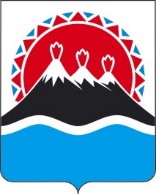 П О С Т А Н О В Л Е Н И ЕПРАВИТЕЛЬСТВАКАМЧАТСКОГО КРАЯг. Петропавловск-КамчатскийПРАВИТЕЛЬСТВО ПОСТАНОВЛЯЕТ:Внести в постановление Правительства Камчатского края от 24.12.2008 № 452-П следующие изменения:в пункте 2 части 4 слова «исполнительным органам государственной власти Камчатского края» заменить словами «исполнительным органам Камчатского края»;часть 3 и 4 признать утратившими силу;часть 5 изложить в следующей редакции:«Образование и упразднение координационного или совещательного органа осуществляется распоряжением Правительства Камчатского края, которым одновременно утверждается состав данного органа и положение о нем.»;в части 6 слова «исполнительных органов государственной власти Камчатского края» заменить словами «исполнительных органов Камчатского края»;в части 7 слова «органов государственной власти Камчатского края» заменить словами «исполнительных органов Камчатского края».Настоящее постановление вступает в силу после дня его официального опубликования.[Дата регистрации]№[Номер документа]О внесении изменений в постановление Правительства Камчатского края от 24.12.2008   № 452-ППредседатель Правительства Камчатского края[горизонтальный штамп подписи 1]                 Е.А. Чекин